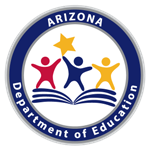 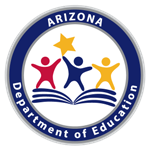 U.S. Department of Education Interim Final Rule (IFR)(1)LEA Plan for Safe Return to In-Person Instruction and Continuity of Services(a) An LEA must describe in its plan under section 2001(i)(1) of the ARP Act for the safe return to in-person instruction and continuity of services—(i)	how it will maintain the health and safety of students, educators, and other staff and the extent to which it has adopted policies, and a description of any such policies, on each of the following safety recommendations established by the CDC:Universal and correct wearing of masks.Modifying facilities to allow for physical distancing (e.g., use of cohorts/podding) (C) Handwashing and respiratory etiquette.Cleaning and maintaining healthy facilities, including improving ventilation.Contact tracing in combination with isolation and quarantine, in collaboration with the State, local, territorial, or Tribal health departments.Diagnostic and screening testing.Efforts to provide vaccinations to school communities.Appropriate accommodations for children with disabilities with respect to health and safety policies. (I)	Coordination with State and local health officials.(ii)	how it will ensure continuity of services, including but not limited to services to address students' academic needs and students' and staff social, emotional, mental health, and other needs, which may include student health and food services.(b)(i) During the period of the ARP ESSER award established in section Start Printed Page 212022001(a) of the ARP Act, an LEA must regularly, but no less frequently than every six months (taking into consideration the timing of significant changes to CDC guidance on reopening schools), review and, as appropriate, revise its plan for the safe return to in-person instruction and continuity of services. In determining whether revisions are necessary, and in making any revisions, the LEA must seek public input and take such input into accountIf at the time the LEA revises its plan the CDC has updated its guidance on reopening schools, the revised plan must address the extent to which the LEA has adopted policies, and describe any such policies, for each of the updated safety recommendations.If an LEA developed a plan prior to enactment of the ARP Act that meets the statutory requirements of section 2001(i)(1) and (2) of the ARP Act but does not address all the requirements in paragraph (a), the LEA must, pursuant to paragraph (b), revise and post its plan no later than six months after receiving its ARP ESSER funds to meet the requirements in paragraph (a).An LEA's plan under section 2001(i)(1) of the ARP Act for the safe return to in-person instruction and continuity of services must be—In an understandable and uniform format;To the extent practicable, written in a language that parents can understand or, if it is not practicable to provide written translations to a parent with limited English proficiency, be orally translated for such parent; anUpon request by a parent who is an individual with a disability as defined by the ADA, provided in an alternative format accessible to that parentEntity ID CTDS LEA NAME LEA NAME LEA NAME LEA NAME LEA NAME LEA NAME LEA NAME LEA NAME  10965 138757000Mary Ellen Halvorson Education Foundation DBA Tri-City College PrepMary Ellen Halvorson Education Foundation DBA Tri-City College PrepMary Ellen Halvorson Education Foundation DBA Tri-City College PrepMary Ellen Halvorson Education Foundation DBA Tri-City College PrepMary Ellen Halvorson Education Foundation DBA Tri-City College PrepMary Ellen Halvorson Education Foundation DBA Tri-City College PrepMary Ellen Halvorson Education Foundation DBA Tri-City College PrepMary Ellen Halvorson Education Foundation DBA Tri-City College PrepHow the LEA will maintain the health and safety of students, educators, and other staff and the extent to which it has adopted policies, and a description of any such policies, on each of the following safety recommendations established by the Centers for Disease Control and Prevention (CDC) How the LEA will maintain the health and safety of students, educators, and other staff and the extent to which it has adopted policies, and a description of any such policies, on each of the following safety recommendations established by the Centers for Disease Control and Prevention (CDC) How the LEA will maintain the health and safety of students, educators, and other staff and the extent to which it has adopted policies, and a description of any such policies, on each of the following safety recommendations established by the Centers for Disease Control and Prevention (CDC) How the LEA will maintain the health and safety of students, educators, and other staff and the extent to which it has adopted policies, and a description of any such policies, on each of the following safety recommendations established by the Centers for Disease Control and Prevention (CDC) How the LEA will maintain the health and safety of students, educators, and other staff and the extent to which it has adopted policies, and a description of any such policies, on each of the following safety recommendations established by the Centers for Disease Control and Prevention (CDC) How the LEA will maintain the health and safety of students, educators, and other staff and the extent to which it has adopted policies, and a description of any such policies, on each of the following safety recommendations established by the Centers for Disease Control and Prevention (CDC) How the LEA will maintain the health and safety of students, educators, and other staff and the extent to which it has adopted policies, and a description of any such policies, on each of the following safety recommendations established by the Centers for Disease Control and Prevention (CDC) How the LEA will maintain the health and safety of students, educators, and other staff and the extent to which it has adopted policies, and a description of any such policies, on each of the following safety recommendations established by the Centers for Disease Control and Prevention (CDC) How the LEA will maintain the health and safety of students, educators, and other staff and the extent to which it has adopted policies, and a description of any such policies, on each of the following safety recommendations established by the Centers for Disease Control and Prevention (CDC) How the LEA will maintain the health and safety of students, educators, and other staff and the extent to which it has adopted policies, and a description of any such policies, on each of the following safety recommendations established by the Centers for Disease Control and Prevention (CDC) CDC Safety Recommendations CDC Safety Recommendations CDC Safety Recommendations CDC Safety Recommendations Has the LEA Adopted a Policy? (Y/N) Has the LEA Adopted a Policy? (Y/N) Has the LEA Adopted a Policy? (Y/N) Describe LEA Policy: Describe LEA Policy: Describe LEA Policy: Universal and correct wearing of masks Universal and correct wearing of masks Universal and correct wearing of masks Universal and correct wearing of masks Y Y Y Students, Staff, and Visitors to TCP have the option to wear a face mask while on campus. Students, Staff, and Visitors to TCP have the option to wear a face mask while on campus. Students, Staff, and Visitors to TCP have the option to wear a face mask while on campus. Modifying facilities to allow for physical distancing (e.g., use of cohorts/podding) Modifying facilities to allow for physical distancing (e.g., use of cohorts/podding) Modifying facilities to allow for physical distancing (e.g., use of cohorts/podding) Modifying facilities to allow for physical distancing (e.g., use of cohorts/podding) YYYSocial distancing will be observed and practiced to the fullest extent possible. • Classrooms will be arranged to maximize the space between students. • Students will be reminded to avoid unnecessary physical contactSocial distancing will be observed and practiced to the fullest extent possible. • Classrooms will be arranged to maximize the space between students. • Students will be reminded to avoid unnecessary physical contactSocial distancing will be observed and practiced to the fullest extent possible. • Classrooms will be arranged to maximize the space between students. • Students will be reminded to avoid unnecessary physical contactHandwashing and respiratory etiquette Handwashing and respiratory etiquette Handwashing and respiratory etiquette Handwashing and respiratory etiquette YYYTeachers will encourage frequent handwashing at regular intervals throughout the day. • Hand sanitizer will be available at multiple locations within the school including in each classroom.Teachers will encourage frequent handwashing at regular intervals throughout the day. • Hand sanitizer will be available at multiple locations within the school including in each classroom.Teachers will encourage frequent handwashing at regular intervals throughout the day. • Hand sanitizer will be available at multiple locations within the school including in each classroom.Cleaning and maintaining healthy facilities, including improving ventilation Cleaning and maintaining healthy facilities, including improving ventilation Cleaning and maintaining healthy facilities, including improving ventilation Cleaning and maintaining healthy facilities, including improving ventilation YYY• Daily cleaning and sanitizing protocols will be followed, with regular sanitization of student desks, countertops, sinks, doorknobs, light switches, window handles, and other high-touch areas. • Water bottle filling stations are available throughout campus. • Each classroom HVAC system has been upgraded and are highly rated for virus protection. Filters are regularly inspected and replaced as needed.• Daily cleaning and sanitizing protocols will be followed, with regular sanitization of student desks, countertops, sinks, doorknobs, light switches, window handles, and other high-touch areas. • Water bottle filling stations are available throughout campus. • Each classroom HVAC system has been upgraded and are highly rated for virus protection. Filters are regularly inspected and replaced as needed.• Daily cleaning and sanitizing protocols will be followed, with regular sanitization of student desks, countertops, sinks, doorknobs, light switches, window handles, and other high-touch areas. • Water bottle filling stations are available throughout campus. • Each classroom HVAC system has been upgraded and are highly rated for virus protection. Filters are regularly inspected and replaced as needed.Contact tracing in combination with isolation and quarantine, in collaboration with the State, local, territorial, or Tribal health departments Contact tracing in combination with isolation and quarantine, in collaboration with the State, local, territorial, or Tribal health departments Contact tracing in combination with isolation and quarantine, in collaboration with the State, local, territorial, or Tribal health departments Contact tracing in combination with isolation and quarantine, in collaboration with the State, local, territorial, or Tribal health departments YYY• TCP must report any known outbreaks of COVID-19 to our local health department. TCP will follow any recommendations given by our local health department in case of an outbreak. Students, staff, and parents will be notified of any required quarantines or closures via our school messaging system. Currently we are testing when applicable, contacting close contacts, and following the quarantine/isolation rules for vaccinated vs non-vaccinated.• TCP will return to our school wide distance learning plan if it is required by local, state, other government officials, and/or or the school board or administration deems it necessary. • TCP must report any known outbreaks of COVID-19 to our local health department. TCP will follow any recommendations given by our local health department in case of an outbreak. Students, staff, and parents will be notified of any required quarantines or closures via our school messaging system. Currently we are testing when applicable, contacting close contacts, and following the quarantine/isolation rules for vaccinated vs non-vaccinated.• TCP will return to our school wide distance learning plan if it is required by local, state, other government officials, and/or or the school board or administration deems it necessary. • TCP must report any known outbreaks of COVID-19 to our local health department. TCP will follow any recommendations given by our local health department in case of an outbreak. Students, staff, and parents will be notified of any required quarantines or closures via our school messaging system. Currently we are testing when applicable, contacting close contacts, and following the quarantine/isolation rules for vaccinated vs non-vaccinated.• TCP will return to our school wide distance learning plan if it is required by local, state, other government officials, and/or or the school board or administration deems it necessary. Diagnostic and screening testing Diagnostic and screening testing Diagnostic and screening testing Diagnostic and screening testing YYYWe have received test from the county that can be used for symptomatic or close contacts (after the 5 day waiting period). Test results are reported to Yavapai County Health Department. We have received test from the county that can be used for symptomatic or close contacts (after the 5 day waiting period). Test results are reported to Yavapai County Health Department. We have received test from the county that can be used for symptomatic or close contacts (after the 5 day waiting period). Test results are reported to Yavapai County Health Department. Efforts to provide vaccinations to school communities Efforts to provide vaccinations to school communities Efforts to provide vaccinations to school communities Efforts to provide vaccinations to school communities YYYPosting information about vaccine availability in our front office. Posting information about vaccine availability in our front office. Posting information about vaccine availability in our front office. Appropriate accommodations for children with disabilities with respect to health and safety policies Appropriate accommodations for children with disabilities with respect to health and safety policies Appropriate accommodations for children with disabilities with respect to health and safety policies Appropriate accommodations for children with disabilities with respect to health and safety policies YYYStaff and students who have specific ADA accommodations are being considered and followed through their personal IEP and/or 504 plan. Considerations will be made for religious and personal concerns as well on an individual basis. Staff and students who have specific ADA accommodations are being considered and followed through their personal IEP and/or 504 plan. Considerations will be made for religious and personal concerns as well on an individual basis. Staff and students who have specific ADA accommodations are being considered and followed through their personal IEP and/or 504 plan. Considerations will be made for religious and personal concerns as well on an individual basis. Coordination with State and local health officials Coordination with State and local health officials Coordination with State and local health officials Coordination with State and local health officials YYYWe work directly with Yavapai County Health Department for all COVID related concerns. We work with YCESA for nursing services and vaccination support. We work directly with Yavapai County Health Department for all COVID related concerns. We work with YCESA for nursing services and vaccination support. We work directly with Yavapai County Health Department for all COVID related concerns. We work with YCESA for nursing services and vaccination support. How the LEA will ensure continuity of services, including but not limited to services to address students' academic needs and students' and staff social, emotional, mental health, and other needs, which may include student health and food services How the LEA will ensure continuity of services, including but not limited to services to address students' academic needs and students' and staff social, emotional, mental health, and other needs, which may include student health and food services How the LEA will ensure continuity of services, including but not limited to services to address students' academic needs and students' and staff social, emotional, mental health, and other needs, which may include student health and food services How the LEA will ensure continuity of services, including but not limited to services to address students' academic needs and students' and staff social, emotional, mental health, and other needs, which may include student health and food services How the LEA will ensure continuity of services, including but not limited to services to address students' academic needs and students' and staff social, emotional, mental health, and other needs, which may include student health and food services How the LEA will ensure continuity of services, including but not limited to services to address students' academic needs and students' and staff social, emotional, mental health, and other needs, which may include student health and food services How the LEA will ensure continuity of services, including but not limited to services to address students' academic needs and students' and staff social, emotional, mental health, and other needs, which may include student health and food services How the LEA will ensure continuity of services, including but not limited to services to address students' academic needs and students' and staff social, emotional, mental health, and other needs, which may include student health and food services How the LEA will ensure continuity of services, including but not limited to services to address students' academic needs and students' and staff social, emotional, mental health, and other needs, which may include student health and food services How the LEA will ensure continuity of services, including but not limited to services to address students' academic needs and students' and staff social, emotional, mental health, and other needs, which may include student health and food services How the LEA will Ensure Continuity of Services? How the LEA will Ensure Continuity of Services? How the LEA will Ensure Continuity of Services? How the LEA will Ensure Continuity of Services? How the LEA will Ensure Continuity of Services? How the LEA will Ensure Continuity of Services? How the LEA will Ensure Continuity of Services? How the LEA will Ensure Continuity of Services? How the LEA will Ensure Continuity of Services? How the LEA will Ensure Continuity of Services? • TCP must report any known outbreaks of COVID-19 to our local health department. TCP will follow any recommendations given by our local health department in case of an outbreak. Students, staff, and parents will be notified of any required quarantines or closures via our school messaging system. Students who have to quarantine/isolate will be provided all their academic needs via their teachers (online programs, workbooks, emails, etc)• TCP will return to our school wide distance learning plan (online schooling inline with our current schedule where classes meet virtually each day) if it is required by local, state, other government officials, and/or or the school board or administration deems it necessary. • TCP must report any known outbreaks of COVID-19 to our local health department. TCP will follow any recommendations given by our local health department in case of an outbreak. Students, staff, and parents will be notified of any required quarantines or closures via our school messaging system. Students who have to quarantine/isolate will be provided all their academic needs via their teachers (online programs, workbooks, emails, etc)• TCP will return to our school wide distance learning plan (online schooling inline with our current schedule where classes meet virtually each day) if it is required by local, state, other government officials, and/or or the school board or administration deems it necessary. • TCP must report any known outbreaks of COVID-19 to our local health department. TCP will follow any recommendations given by our local health department in case of an outbreak. Students, staff, and parents will be notified of any required quarantines or closures via our school messaging system. Students who have to quarantine/isolate will be provided all their academic needs via their teachers (online programs, workbooks, emails, etc)• TCP will return to our school wide distance learning plan (online schooling inline with our current schedule where classes meet virtually each day) if it is required by local, state, other government officials, and/or or the school board or administration deems it necessary. • TCP must report any known outbreaks of COVID-19 to our local health department. TCP will follow any recommendations given by our local health department in case of an outbreak. Students, staff, and parents will be notified of any required quarantines or closures via our school messaging system. Students who have to quarantine/isolate will be provided all their academic needs via their teachers (online programs, workbooks, emails, etc)• TCP will return to our school wide distance learning plan (online schooling inline with our current schedule where classes meet virtually each day) if it is required by local, state, other government officials, and/or or the school board or administration deems it necessary. • TCP must report any known outbreaks of COVID-19 to our local health department. TCP will follow any recommendations given by our local health department in case of an outbreak. Students, staff, and parents will be notified of any required quarantines or closures via our school messaging system. Students who have to quarantine/isolate will be provided all their academic needs via their teachers (online programs, workbooks, emails, etc)• TCP will return to our school wide distance learning plan (online schooling inline with our current schedule where classes meet virtually each day) if it is required by local, state, other government officials, and/or or the school board or administration deems it necessary. • TCP must report any known outbreaks of COVID-19 to our local health department. TCP will follow any recommendations given by our local health department in case of an outbreak. Students, staff, and parents will be notified of any required quarantines or closures via our school messaging system. Students who have to quarantine/isolate will be provided all their academic needs via their teachers (online programs, workbooks, emails, etc)• TCP will return to our school wide distance learning plan (online schooling inline with our current schedule where classes meet virtually each day) if it is required by local, state, other government officials, and/or or the school board or administration deems it necessary. • TCP must report any known outbreaks of COVID-19 to our local health department. TCP will follow any recommendations given by our local health department in case of an outbreak. Students, staff, and parents will be notified of any required quarantines or closures via our school messaging system. Students who have to quarantine/isolate will be provided all their academic needs via their teachers (online programs, workbooks, emails, etc)• TCP will return to our school wide distance learning plan (online schooling inline with our current schedule where classes meet virtually each day) if it is required by local, state, other government officials, and/or or the school board or administration deems it necessary. • TCP must report any known outbreaks of COVID-19 to our local health department. TCP will follow any recommendations given by our local health department in case of an outbreak. Students, staff, and parents will be notified of any required quarantines or closures via our school messaging system. Students who have to quarantine/isolate will be provided all their academic needs via their teachers (online programs, workbooks, emails, etc)• TCP will return to our school wide distance learning plan (online schooling inline with our current schedule where classes meet virtually each day) if it is required by local, state, other government officials, and/or or the school board or administration deems it necessary. • TCP must report any known outbreaks of COVID-19 to our local health department. TCP will follow any recommendations given by our local health department in case of an outbreak. Students, staff, and parents will be notified of any required quarantines or closures via our school messaging system. Students who have to quarantine/isolate will be provided all their academic needs via their teachers (online programs, workbooks, emails, etc)• TCP will return to our school wide distance learning plan (online schooling inline with our current schedule where classes meet virtually each day) if it is required by local, state, other government officials, and/or or the school board or administration deems it necessary. • TCP must report any known outbreaks of COVID-19 to our local health department. TCP will follow any recommendations given by our local health department in case of an outbreak. Students, staff, and parents will be notified of any required quarantines or closures via our school messaging system. Students who have to quarantine/isolate will be provided all their academic needs via their teachers (online programs, workbooks, emails, etc)• TCP will return to our school wide distance learning plan (online schooling inline with our current schedule where classes meet virtually each day) if it is required by local, state, other government officials, and/or or the school board or administration deems it necessary. Students’ Needs: Students’ Needs: Students’ Needs: Students’ Needs: Students’ Needs: Students’ Needs: Students’ Needs: Students’ Needs: Students’ Needs: Students’ Needs: Academic Needs Academic Needs Academic Needs Academic Needs Academic Needs Academic Needs Tri-City College Prep actively promotes and supports student’s academic achievement through remediation.Educators will target students individually using data to determine needs for skills and standards improvement.Data from assessments will be used to determine gaps in student knowledge.Educators will notify all stakeholders of potential improvement needs and goals.Summer credit recovery will be offered on campus in                    2022/2023.Tri-City College Prep actively promotes and supports student’s academic achievement through remediation.Educators will target students individually using data to determine needs for skills and standards improvement.Data from assessments will be used to determine gaps in student knowledge.Educators will notify all stakeholders of potential improvement needs and goals.Summer credit recovery will be offered on campus in                    2022/2023.Tri-City College Prep actively promotes and supports student’s academic achievement through remediation.Educators will target students individually using data to determine needs for skills and standards improvement.Data from assessments will be used to determine gaps in student knowledge.Educators will notify all stakeholders of potential improvement needs and goals.Summer credit recovery will be offered on campus in                    2022/2023.Tri-City College Prep actively promotes and supports student’s academic achievement through remediation.Educators will target students individually using data to determine needs for skills and standards improvement.Data from assessments will be used to determine gaps in student knowledge.Educators will notify all stakeholders of potential improvement needs and goals.Summer credit recovery will be offered on campus in                    2022/2023.- Safe Return to In-Person Instruction and Continuity of Services Plan (ARP Act)- Safe Return to In-Person Instruction and Continuity of Services Plan (ARP Act)- Safe Return to In-Person Instruction and Continuity of Services Plan (ARP Act)- Safe Return to In-Person Instruction and Continuity of Services Plan (ARP Act)- Safe Return to In-Person Instruction and Continuity of Services Plan (ARP Act)- Safe Return to In-Person Instruction and Continuity of Services Plan (ARP Act)- Safe Return to In-Person Instruction and Continuity of Services Plan (ARP Act)- Safe Return to In-Person Instruction and Continuity of Services Plan (ARP Act)- Safe Return to In-Person Instruction and Continuity of Services Plan (ARP Act)Social, Emotional and Mental Health Needs Social, Emotional and Mental Health Needs Social, Emotional and Mental Health Needs Social, Emotional and Mental Health Needs Social, Emotional and Mental Health Needs Social, Emotional and Mental Health Needs Faculty and Staff have been trained to integrate social/emotional learning in the classroom through the CASEL methodology. Teachers and club advisors will be checking in regularly with students.Polara Health is on-campus working with identified students for mental health needs.Faculty and Staff have been trained to integrate social/emotional learning in the classroom through the CASEL methodology. Teachers and club advisors will be checking in regularly with students.Polara Health is on-campus working with identified students for mental health needs.Faculty and Staff have been trained to integrate social/emotional learning in the classroom through the CASEL methodology. Teachers and club advisors will be checking in regularly with students.Polara Health is on-campus working with identified students for mental health needs.Faculty and Staff have been trained to integrate social/emotional learning in the classroom through the CASEL methodology. Teachers and club advisors will be checking in regularly with students.Polara Health is on-campus working with identified students for mental health needs.Other Needs (which may include student health and food services) Other Needs (which may include student health and food services) Other Needs (which may include student health and food services) Other Needs (which may include student health and food services) Other Needs (which may include student health and food services) Other Needs (which may include student health and food services) SPED/504 - On-site services will continue if needed. These are targeted support services offered directly to students when the school is not open for in-person instruction. These on-site services will include Special Education services, 504 services, ELL services and family support services. There will not be direct, in-person instruction; instruction will still be given via our school wide distance learning. At-risk students may participate in summer programs in Math, English & Language Arts designed to improve assessment scores.SPED/504 - On-site services will continue if needed. These are targeted support services offered directly to students when the school is not open for in-person instruction. These on-site services will include Special Education services, 504 services, ELL services and family support services. There will not be direct, in-person instruction; instruction will still be given via our school wide distance learning. At-risk students may participate in summer programs in Math, English & Language Arts designed to improve assessment scores.SPED/504 - On-site services will continue if needed. These are targeted support services offered directly to students when the school is not open for in-person instruction. These on-site services will include Special Education services, 504 services, ELL services and family support services. There will not be direct, in-person instruction; instruction will still be given via our school wide distance learning. At-risk students may participate in summer programs in Math, English & Language Arts designed to improve assessment scores.SPED/504 - On-site services will continue if needed. These are targeted support services offered directly to students when the school is not open for in-person instruction. These on-site services will include Special Education services, 504 services, ELL services and family support services. There will not be direct, in-person instruction; instruction will still be given via our school wide distance learning. At-risk students may participate in summer programs in Math, English & Language Arts designed to improve assessment scores.Staff Needs: Staff Needs: Staff Needs: Staff Needs: Staff Needs: Staff Needs: Staff Needs: Staff Needs: Staff Needs: Staff Needs: Social, Emotional and Mental Health Needs Social, Emotional and Mental Health Needs Social, Emotional and Mental Health Needs Social, Emotional and Mental Health Needs Social, Emotional and Mental Health Needs Social, Emotional and Mental Health Needs Weekly staff meetings, health care plan with a mental healthcare included, personal PTO and professional development days, and trainings. Weekly staff meetings, health care plan with a mental healthcare included, personal PTO and professional development days, and trainings. Weekly staff meetings, health care plan with a mental healthcare included, personal PTO and professional development days, and trainings. Weekly staff meetings, health care plan with a mental healthcare included, personal PTO and professional development days, and trainings. Other Needs Other Needs Other Needs Other Needs Other Needs Other Needs Professional Training, COVID necessary PTOProfessional Training, COVID necessary PTOProfessional Training, COVID necessary PTOProfessional Training, COVID necessary PTOThe LEA must regularly, but no less frequently than every six months (taking into consideration the timing of significant changes to CDC guidance on reopening schools), review and, as appropriate, revise its plan for the safe return to in-person instruction and continuity of services through September 30, 2023 The LEA must regularly, but no less frequently than every six months (taking into consideration the timing of significant changes to CDC guidance on reopening schools), review and, as appropriate, revise its plan for the safe return to in-person instruction and continuity of services through September 30, 2023 The LEA must regularly, but no less frequently than every six months (taking into consideration the timing of significant changes to CDC guidance on reopening schools), review and, as appropriate, revise its plan for the safe return to in-person instruction and continuity of services through September 30, 2023 The LEA must regularly, but no less frequently than every six months (taking into consideration the timing of significant changes to CDC guidance on reopening schools), review and, as appropriate, revise its plan for the safe return to in-person instruction and continuity of services through September 30, 2023 The LEA must regularly, but no less frequently than every six months (taking into consideration the timing of significant changes to CDC guidance on reopening schools), review and, as appropriate, revise its plan for the safe return to in-person instruction and continuity of services through September 30, 2023 The LEA must regularly, but no less frequently than every six months (taking into consideration the timing of significant changes to CDC guidance on reopening schools), review and, as appropriate, revise its plan for the safe return to in-person instruction and continuity of services through September 30, 2023 The LEA must regularly, but no less frequently than every six months (taking into consideration the timing of significant changes to CDC guidance on reopening schools), review and, as appropriate, revise its plan for the safe return to in-person instruction and continuity of services through September 30, 2023 The LEA must regularly, but no less frequently than every six months (taking into consideration the timing of significant changes to CDC guidance on reopening schools), review and, as appropriate, revise its plan for the safe return to in-person instruction and continuity of services through September 30, 2023 The LEA must regularly, but no less frequently than every six months (taking into consideration the timing of significant changes to CDC guidance on reopening schools), review and, as appropriate, revise its plan for the safe return to in-person instruction and continuity of services through September 30, 2023 The LEA must regularly, but no less frequently than every six months (taking into consideration the timing of significant changes to CDC guidance on reopening schools), review and, as appropriate, revise its plan for the safe return to in-person instruction and continuity of services through September 30, 2023 Date of Revision Date of Revision Date of Revision October 5th, 2022October 5th, 2022October 5th, 2022October 5th, 2022October 5th, 2022October 5th, 2022October 5th, 2022Public Input Public Input Public Input Public Input Public Input Public Input Public Input Public Input Public Input Public Input Describe the process used to seek public input, and how that input was taken into account in the revision of the plan: Describe the process used to seek public input, and how that input was taken into account in the revision of the plan: Describe the process used to seek public input, and how that input was taken into account in the revision of the plan: The school has offered survey to stakeholders to seek input. We also have monthly school board meetings where COVID Updates and Mitigation Plan are an agenda item. Public can always request to be put on the agenda to discuss an item.The school has offered survey to stakeholders to seek input. We also have monthly school board meetings where COVID Updates and Mitigation Plan are an agenda item. Public can always request to be put on the agenda to discuss an item.The school has offered survey to stakeholders to seek input. We also have monthly school board meetings where COVID Updates and Mitigation Plan are an agenda item. Public can always request to be put on the agenda to discuss an item.The school has offered survey to stakeholders to seek input. We also have monthly school board meetings where COVID Updates and Mitigation Plan are an agenda item. Public can always request to be put on the agenda to discuss an item.The school has offered survey to stakeholders to seek input. We also have monthly school board meetings where COVID Updates and Mitigation Plan are an agenda item. Public can always request to be put on the agenda to discuss an item.The school has offered survey to stakeholders to seek input. We also have monthly school board meetings where COVID Updates and Mitigation Plan are an agenda item. Public can always request to be put on the agenda to discuss an item.The school has offered survey to stakeholders to seek input. We also have monthly school board meetings where COVID Updates and Mitigation Plan are an agenda item. Public can always request to be put on the agenda to discuss an item.